Kraj: Prešovský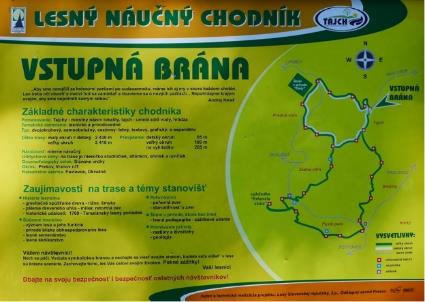 Okres: Vranov nad TopľouPohorie: Slanské vrchyChránené územie: prírodná pamiatka Zárez Stravného potokaVýchodisko: obec Pavlovce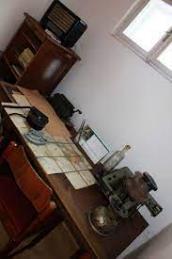 Obľúbenou zastávkou pri prechádzke náučným chodníkom jelesnícke múzeum,ktorého súčasťou je aj V susednej izbe je viacero zaujímavých exponátov:motorová píla z 50. rokov minulého storočiaciachyčíslovačkypriemerky či výškomeryzbierky semien, listov, púčikovukážky lesných drevín i poľovníckych trofejíNachádza sa tu aj výuková plocha s množstvom informačných panelov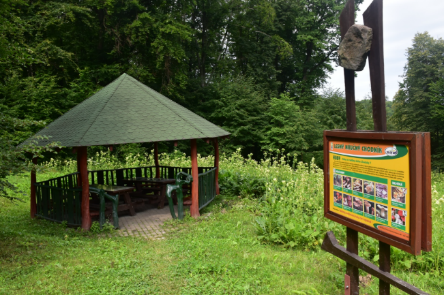 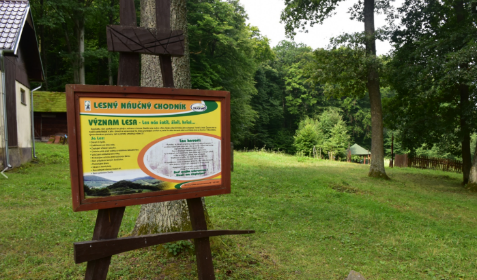 